LífeyrisþjónustaÞjónusta við sjóðfélaga og launagreiðendur er í Lífeyrisþjónustu Arion banka í síma 444 7000, á lifeyristhjonusta@arionbanki.is og á launagreidendur@arionbanki.is.  Móttaka er í næsta útibúi Arion banka, kl. 9-16 alla virka daga.  Vefsíða sjóðsins er frjalsi.is.Sendist á skilagreinar@arionbanki.is eða í pósti til Lífeyrisþjónustu, Túngötu 3, 580 Siglufirði                                                                       Eintak Frjálsa lífeyrissjóðsinsFrjálsi lífeyrissjóðurinnFrjálsi lífeyrissjóðurinn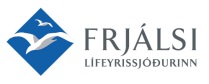 skilagreinRnr. 329-26-7056, kt. 600978-0129, lsjnr. 135 v. viðbótarsparnaðar og 137 v. skyldusparnaðarRnr. 329-26-7056, kt. 600978-0129, lsjnr. 135 v. viðbótarsparnaðar og 137 v. skyldusparnaðarNafn launagreiðandaKennitalaKennitalaKennitalaHeimilisfangPóstnúmerPóstnúmerStaður      /            /            /      DagsetningSími / GSMSími / GSMSími / GSMKennitala launþegaNafn launþegaNafn launþegaNafn launþegaNafn launþegaNafn launþegaTímabil (mán. ár)Skylduiðgjald Skylduiðgjald Skylduiðgjald Starfsendurh.sj.Viðbótariðgjald Viðbótariðgjald SamtalsTímabil (mán. ár)Launþegi LaunagreiðandiLaunagreiðandiVIRKLaunþegi LaunagreiðandiSamtalsKennitala launþegaNafn launþegaNafn launþegaNafn launþegaNafn launþegaNafn launþegaTímabil (mán. ár)Skylduiðgjald Skylduiðgjald Skylduiðgjald Starfsendurh.sj.Viðbótariðgjald Viðbótariðgjald SamtalsTímabil (mán. ár)Launþegi LaunagreiðandiLaunagreiðandiVIRKLaunþegi LaunagreiðandiSamtalsKennitala launþegaNafn launþegaNafn launþegaNafn launþegaNafn launþegaNafn launþegaTímabil (mán. ár)Skylduiðgjald Skylduiðgjald Skylduiðgjald Starfsendurh.sj.Viðbótariðgjald Viðbótariðgjald SamtalsTímabil (mán. ár)Launþegi LaunagreiðandiLaunagreiðandiVIRKLaunþegi LaunagreiðandiSamtalsKennitala launþegaNafn launþegaNafn launþegaNafn launþegaNafn launþegaNafn launþegaTímabil (mán. ár)Skylduiðgjald Skylduiðgjald Skylduiðgjald Starfsendurh.sj.Viðbótariðgjald Viðbótariðgjald SamtalsTímabil (mán. ár)Launþegi LaunagreiðandiLaunagreiðandiVIRKLaunþegi LaunagreiðandiSamtalsKennitala launþegaNafn launþegaNafn launþegaNafn launþegaNafn launþegaNafn launþegaTímabil (mán. ár)Skylduiðgjald Skylduiðgjald Skylduiðgjald Starfsendurh.sj.Viðbótariðgjald Viðbótariðgjald SamtalsTímabil (mán. ár)Launþegi LaunagreiðandiLaunagreiðandiVIRKLaunþegi LaunagreiðandiSamtalsKennitala launþegaNafn launþegaNafn launþegaNafn launþegaNafn launþegaNafn launþegaTímabil (mán. ár)Skylduiðgjald Skylduiðgjald Skylduiðgjald Starfsendurh.sj.Viðbótariðgjald Viðbótariðgjald SamtalsTímabil (mán. ár)Launþegi LaunagreiðandiLaunagreiðandiVIRKLaunþegi LaunagreiðandiSamtalsKennitala launþegaNafn launþegaNafn launþegaNafn launþegaNafn launþegaNafn launþegaTímabil (mán. ár)Skylduiðgjald Skylduiðgjald Skylduiðgjald Starfsendurh.sj.Viðbótariðgjald Viðbótariðgjald SamtalsTímabil (mán. ár)Launþegi LaunagreiðandiLaunagreiðandiVIRKLaunþegi LaunagreiðandiSamtalsKennitala launþegaNafn launþegaNafn launþegaNafn launþegaNafn launþegaNafn launþegaTímabil (mán. ár)Skylduiðgjald Skylduiðgjald Skylduiðgjald Starfsendurh.sj.Viðbótariðgjald Viðbótariðgjald SamtalsTímabil (mán. ár)Launþegi LaunagreiðandiLaunagreiðandiVIRKLaunþegi LaunagreiðandiSamtalsSamtals kr. 